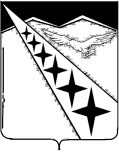 проектАДМИНИСТРАЦИЯ ЛУЧЕВОГО СЕЛЬСКОГОПОСЕЛЕНИЯ ЛАБИНСКОГО РАЙОНАПОСТАНОВЛЕНИЕот                                                                                                    №поселок ЛучОб утверждении перечней нормативных правовых актов, содержащих обязательные требования, оценка соблюдения которых является предметом муниципального контроля, осуществляемого на территории Лучевого сельского поселения Лабинского района, Порядка ведения таких перечнейВ соответствии с Федеральным законом от 26 декабря 2008 года № 294-ФЗ "О защите прав юридических лиц и индивидуальных предпринимателей при осуществлении государственного контроля (надзора) и муниципального контроля" п о с т а н о в л я ю:1. Утвердить Перечень нормативных правовых актов, содержащих обязательные требования, оценка соблюдения которых является предметом муниципального контроля в области торговой деятельности на территории Лучевого сельского поселения Лабинского района (Приложение № 1).2. Утвердить Перечень нормативных правовых актов, содержащих обязательные требования, оценка соблюдения которых является предметом муниципального контроля за сохранностью автомобильных дорог местного значения в границах населенных пунктов Лучевого сельского поселения Лабинского района (Приложение № 2).3. Утвердить Порядок ведения перечней нормативных правовых актов, содержащих обязательные требования, оценка соблюдения которых является предметом муниципального контроля, осуществляемого на территории Лучевого сельского поселения Лабинского района (Приложение № 3).4. Настоящее постановление опубликовать на сайте "Официальный интернет-портал Лучевого сельского поселения Лабинского района" по адресу: http://омслуч-нпа.рф и разместить на официальном сайте администрации Лучевого сельского поселения Лабинского района http://luchevoesp.ru в информационно-телекоммуникационной сети "Интернет".5. Контроль за исполнением настоящего постановления оставляю за собой.6. Постановление вступает в силу со дня его официального опубликования.Глава администрацииЛучевого сельского поселенияЛабинского района                                                                      В.В. ВодянниковЛИСТ СОГЛАСОВАНИЯпроекта постановления администрацииЛучевого сельского поселения Лабинского района"Об утверждении перечней нормативных правовых актов, содержащих обязательные требования, оценка соблюдения которых является предметом муниципального контроля, осуществляемого на территории Лучевого сельского поселения Лабинского района,Порядка ведения таких перечней"Проект подготовлен и внесен:Ведущий специалист администрацииЛучевого сельского поселенияЛабинского района                                                                      Е.В. СоколоваПроект согласован:Ведущий специалист администрацииЛучевого сельского поселенияЛабинского района                                                                     Т.И. АлёхинаЗаявка на рассылку: Лабинская межрайонная прокуратура.Заявку составил:Ведущий специалист администрацииЛучевого сельского поселенияЛабинского района                                                                     Е.В. СоколоваПРИЛОЖЕНИЕ № 1УТВЕРЖДЕНпостановлением администрации Лучевого сельского поселения Лабинского районаот _____________ №________ПЕРЕЧЕНЬнормативных правовых актов, содержащих обязательные требования, оценка соблюдения которых является предметом муниципального контроля в области торговой деятельности на территорииЛучевого сельского поселения Лабинского района1. Федеральные законы2. Указы Президента Российской Федерации, постановления и распоряжения Правительства Российской Федерации3. Законы и иные нормативные правовые акты субъектовРоссийской Федерации4. Иные нормативные документы, обязательность соблюдения которых установлена законодательством Российской Федерации* Структурные единицы акта указываются в случае содержания в одном акте обязательных требований, соблюдение которых оценивается при осуществлении нескольких видов государственного контроля (надзора). В иных случаях указание на структурные единицы акта может в Перечень актов не включаться.Глава администрацииЛучевого сельского поселенияЛабинского района                                                                       В.В. ВодянниковПРИЛОЖЕНИЕ № 2УТВЕРЖДЕНпостановлением администрации Лучевого сельского поселения Лабинского районаот _____________ №________ПЕРЕЧЕНЬнормативных правовых актов, содержащих обязательные требования, оценка соблюдения которых является предметом муниципального контроля за сохранностью автомобильных дорог местного значения в границах населенных пунктов Лучевого сельского поселения Лабинского района1. Федеральные законы2. Указы Президента Российской Федерации, постановления и распоряжения Правительства Российской Федерации3. Законы и иные нормативные правовые акты Краснодарского края4. Иные нормативные документы, обязательность соблюдения которых установлена законодательством Российской Федерации* Структурные единицы акта указываются в случае содержания в одном акте обязательных требований, соблюдение которых оценивается при осуществлении нескольких видов государственного контроля (надзора). В иных случаях указание на структурные единицы акта может в Перечень актов не включаться.Глава администрацииЛучевого сельского поселенияЛабинского района                                                                     В.В. ВодянниковПРИЛОЖЕНИЕ № 3УТВЕРЖДЕНпостановлением администрации Лучевого сельского поселения Лабинского районаот _____________ №________ПОРЯДОКведения перечней нормативных правовых актов, содержащих обязательные требования, оценка соблюдения которых является предметом муниципального контроля, осуществляемого на территории Лучевого сельского поселения Лабинского района1. Настоящий Порядок устанавливает правила ведения перечней нормативных правовых актов, содержащих обязательные требования, оценка соблюдения которых является предметом муниципального контроля, осуществляемого на территории Лучевого сельского поселения Лабинского района (далее – Перечень).2. В Перечень включаются нормативные правовые акты, которыми устанавливаются обязательные требования, соблюдение которых подлежит проверке при осуществлении муниципального контроля, в том числе:1) федеральные законы;2) указы Президента Российской Федерации, постановления и распоряжения Правительства Российской Федерации;3) законы и иные нормативные правовые акты Краснодарского края;4) иные нормативные документы, обязательность соблюдения которых установлена законодательством Российской Федерации.3. Ведение Перечня осуществляется уполномоченным должностным лицом администрации Лучевого сельского поселения Лабинского района (далее – должностное лицо) и включает в себя:1) проведение мониторинга и обобщение практики фактического применения Перечня должностным лицом при планировании и проведении мероприятий по муниципальному контролю;2) обеспечение размещения на официальном сайте администрации Лучевого сельского поселения Лабинского района в информационно-телекоммуникационной сети "Интернет" (далее – официальный сайт) Перечня и поддержание его в актуальном состоянии;3) обеспечение размещения на официальном сайте информационных материалов и разъяснений, связанных с применением Перечня;4) проведение мониторинга изменений нормативных правовых актов, включенных в Перечень, в том числе отслеживание признания их утратившими силу;5) подготовку предложений о внесении изменений в Перечень, в том числе в связи с принятием или выявлением новых актов, устанавливающих обязательные требования;6) разработку предложений о необходимости отмены отдельных актов, содержащих обязательные требования, или о необходимости их актуализации;7) рассмотрение обращений, поступивших в соответствии с пунктом 47.7 Методических рекомендаций по составлению перечня правовых актов и их отдельных частей (положений), содержащих обязательные требования, соблюдение которых оценивается при проведении мероприятий по контролю в рамках отдельного вида государственного контроля (надзора) (вместе с типовой формой перечня правовых актов, содержащих обязательные требования, соблюдение которых оценивается при проведении мероприятий по контролю), утвержденных протоколом заседания Правительственной комиссии по проведению административной реформы от 18 августа 2016 года № 6 и ведение их учета.4. В случае если по результатам осуществления мероприятий, указанных в пункте 3 настоящего Порядка, выявлены акты, подлежащие включению в Перечень и (или) исключению из Перечня, должностным лицом готовятся необходимые изменения и в течение 30 рабочих дней с момента принятия или выявления новых актов, устанавливающих обязательные требования, или отмены, изменения актов, включенных в Перечень, вносятся в Перечень.5. В течение 10 дней с даты внесения изменений в Перечень должностное лицо проводит актуализацию Перечня, размещенного на официальном сайте.6. Внесение изменений в Перечень проводится без прохождения этапов, предусмотренных разделом III Методических рекомендаций по составлению перечня правовых актов и их отдельных частей (положений), содержащих обязательные требования, соблюдение которых оценивается при проведении мероприятий по контролю в рамках отдельного вида государственного контроля (надзора) (вместе с типовой формой перечня правовых актов, содержащих обязательные требования, соблюдение которых оценивается при проведении мероприятий по контролю), утвержденных протоколом заседания Правительственной комиссии по проведению административной реформы от 18 августа 2016 года № 6.Глава администрацииЛучевого сельского поселенияЛабинского района                                                                      В.В. Водянников№Наименование и реквизиты актаКраткое описание круга лиц и (или) перечня объектов, в отношении которых устанавливаются обязательные требованияУказание на структурные единицы акта, соблюдение которых оценивается при проведении мероприятий по контролю*1Федеральный закон от 06.10.2003 № 131-ФЗ "Об общих принципах организации местного самоуправления в Российской Федерации"Юридические лица, индивидуальные предпринимателист.17.12Федеральный закон от 30.12.2006 № 271-ФЗ "О розничных рынках и о внесении изменений в Трудовой Кодекс Российской Федерации"Юридические лица, индивидуальные предприниматели3Федеральный закон от 26.12.2008 № 294-ФЗ "О защите прав юридических лиц и индивидуальных предпринимателей при осуществлении государственного контроля (надзора) и муниципального контроля"Юридические лица, индивидуальные предприниматели4Федеральный закон от 28.12.2009 № 381-ФЗ "Об основах государственного регулирования торговой деятельности в Российской Федерации"Юридические лица, индивидуальные предприниматели, являющиеся организаторами ярмарок на территории Лучевого сельского поселения Лабинского района и (или) имеющие нестационарные торговые объекты на земельных участках, в зданиях, строениях сооружениях, находящиеся в муниципальной собственностист.10, ст.11№Наименование документа (обозначение)Сведения об утвержденииКраткое описание круга лиц и (или) перечня объектов, в отношении которых устанавливаются обязательные требованияУказание на структурные единицы акта, соблюдение которых оценивается при проведении мероприятий по контролю*1Об утверждении Правил включения нестационарных торговых объектов, расположенных на земельных участках, в зданиях, строениях и сооружениях, находящиеся в государственной собственности, в схему размещения нестационарных торговых объектовПостановление Правительства Российской Федерации от 29.09.2010 №772Юридические лица, индивидуальные предприниматели, имеющие нестационарные торговые объекты на земельных участках, в зданиях, строениях сооружениях, находящиеся в муниципальной собственности№Наименование документа (обозначение) и его реквизитыКраткое описание круга лиц и (или) перечня объектов, в отношении которых устанавливаются обязательные требованияУказание на структурные единицы акта, соблюдение которых оценивается при проведении мероприятий по контролю*1Закон Краснодарского края от 31.05.2005 № 879-КЗ "О государственной политике Краснодарского края в сфере торговой деятельности"Юридические лица, индивидуальные предприниматели2Закон Краснодарского края от 01.03.2011 № 2195-КЗ "Об организации деятельности розничных рынков, ярмарок и агропромышленных выставок-ярмарок на территории Краснодарского края"Юридические лица, индивидуальные предприниматели№Наименование документа (обозначение)Сведения об утвержденииКраткое описание круга лиц и (или) перечня объектов, в отношении которых устанавливаются обязательные требованияУказание на структурные единицы акта, соблюдение которых оценивается при проведении мероприятий по контролю*1Об утверждении Схем размещения нестационарных торговых объектов на территории муниципального образования Лабинский районО внесении изменений в правовой акт администрации муниципального образования Лабинский районПостановление администрации муниципального образования Лабинский район от 30.12.2016 № 1579, Постановление администрации муниципального образования Лабинский район от 01.06.2017 №566 Юридические лица, индивидуальные предприниматели2Об утверждении административного регламента предоставления муниципальной услуги "Выдача разрешения на право организации розничного рынка",О внесении изменений в постановление об утверждении административного регламента предоставления муниципальной услуги "Выдача разрешения на право организации розничного рынка", Постановление администрации Лучевого сельского поселения Лабинского района от 29.08.2014 № 108,Постановление администрации Лучевого сельского поселения Лабинского района от 06.07.2015 №81Юридические лица№Наименование и реквизиты актаКраткое описание круга лиц и (или) перечня объектов, в отношении которых устанавливаются обязательные требованияУказание на структурные единицы акта, соблюдение которых оценивается при проведении мероприятий по контролю*1Федеральный закон от 06.10.2003 № 131-ФЗ "Об общих принципах организации местного самоуправления в Российской Федерации"Юридические лица, индивидуальные предпринимателист.17.12Федеральный закон от 08.11.2007 № 257-ФЗ "Об автомобильных дорогах и о дорожной деятельности в Российской Федерации и о внесении изменений в отдельные законодательные акты Российской Федерации"Юридические лица, индивидуальные предприниматели3Федеральный закон от 26.12.2008 № 294-ФЗ "О защите прав юридических лиц и индивидуальных предпринимателей при осуществлении государственного контроля (надзора) и муниципального контроля"Юридические лица, индивидуальные предприниматели№Наименование документа (обозначение)Сведения об утвержденииКраткое описание круга лиц и (или) перечня объектов, в отношении которых устанавливаются обязательные требованияУказание на структурные единицы акта, соблюдение которых оценивается при проведении мероприятий по контролю*1Об утверждении Правил перевозок грузов автомобильным транспортомПостановление Правительства Российской Федерации от 15.04.2011 № 272Юридические лица, индивидуальные предприниматели2Об утверждении порядка выдачи специального разрешения на движение по автомобильным дорогам транспортного средства, осуществляющего перевозки тяжеловесных и (или) крупногабаритных грузовПриказ Министерства транспорта Российской Федерации от 24.07.2012 № 258Юридические лица, индивидуальные предприниматели№Наименование документа (обозначение) и его реквизитыКраткое описание круга лиц и (или) перечня объектов, в отношении которых устанавливаются обязательные требованияУказание на структурные единицы акта, соблюдение которых оценивается при проведении мероприятий по контролю*1Закон Краснодарского края от 07.06.2001 № 369-КЗ "Об автомобильных дорогах, расположенных на территории Краснодарского края"Юридические лица, индивидуальные предприниматели№Наименование документа (обозначение)Сведения об утвержденииКраткое описание круга лиц и (или) перечня объектов, в отношении которых устанавливаются обязательные требованияУказание на структурные единицы акта, соблюдение которых оценивается при проведении мероприятий по контролю*1Об утверждении Административного регламента предоставления муниципальной услуги "Выдача специального разрешения на движение по автомобильным дорогам местного значения тяжеловесного и (или) крупногабаритного транспортного средства"Постановление администрации Лучевого сельского поселения Лабинского района от 11.02.2016 № 24Юридические лица, индивидуальные предприниматели